OFFICE OF THE DISTRICT ATTORNEY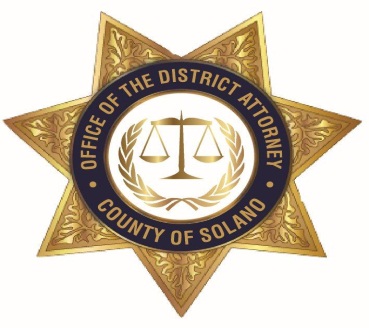 COUNTY OF SOLANOKRISHNA A. ABRAMSDISTRICT ATTORNEYCONSUMER REFERRAL LIST(Click to view our Consumer Resource Guide)AGENCYTELEPHONEWEBSITEAARP – American Association of Retired Persons888-687-2277http://aarp.org Aging, CA Dept. of 916-419-7500http://aging.ca.gov Agriculture, CA Dept. of Food and916-654-0466http://www.cdfa.ca.gov Attorney General, for the State of California800-952-5225http://oag.ca.gov Attorney Referrals and Complaints (County Bar)707-422-0127http://www.solanobar.org Attorney Complaint Line, State Bar of California800-843-9053http://calbar.ca.gov Auto – Better Business Auto Line800-955-5100http://www.bbb.org/council/programs-services/dispute-handling-and-resolution/bbb-auto-line   Automotive Repair, Bureau of800-952-5210http://www.autorepair.ca.gov Bad Check Program, Solano County District Attorney866-668-4690Bad Check ProgramBankruptcy Court, United States (Eastern District)916-930-4400http://www.caeb.uscourts.gov Bankruptcy Court, United States (Northern District)510-879-3600http://www.canb.uscourts.gov Business Oversight, CA Dept of. (formerly CA Dept. of Corporations & Dept of Financial Institutions)		866-275-2677http://www.dbo.ca.gov/Consumers   City Attorney’s Office: Benicia707-746-4216http://www.ci.benicia.ca.us City Attorney’s Office: Dixon707-678-7000http://www.ci.dixon.ca.us City Attorney’s Office: Fairfield707-429-6296http://www.fairfield.ca.gov City Attorney’s Office: Rio Vista707-374-6451http://riovistacity.com City Attorney’s Office: Suisun707-421-7300http://www.suisun.com City Attorney’s Office: Vacaville707-449-5105http://www.ci.vacaville.ca.us City Attorney’s Office: Vallejo707-648-4545http://www.ci.vallejo.ca.us Consumer Affairs, CA Dept. of800-952-5210http://www.dca.ca.gov Consumer Affairs Self-Help DirectoryWeb onlyhttp://www.consumerwiki.dca.ca.gov/wiki/index.php/Main_Page Consumer Credit Counselors800-388-2227http://www.nfcc.org Consumer Product Safety Commission800-638-2772http://www.cpsc.gov Contractors State License Board800-321-2752http://www.cslb.ca.gov DMV – Dept. of Motor Vehicles Investigations Unit707-648-4511http://www.dmv.ca.gov Dispute Resolution Services Solano Bar Association707-422-5087http://www.solanobar.org District Attorney’s Office, Consumer/Enviro. Crimes707-784-6859http://www.solanocounty.com/depts/da Education, Bureau for Private Postsecondary916-431-6959http://www.bppe.ca.gov Electronic and Appliance Repair, Bureau of916-999-2041http://www.bear.ca.gov Elder Abuse Information: Family Violence Prevention707-784-7635http://www.solanocounty.com/depts/fvp Elder Care Locator800-677-1116http://www.eldercare.gov Employment Development Dept., State of CaliforniaWeb onlyhttp://www.edd.ca.gov Federal Bureau of Investigations916-481-9110http://www.fbi.gov Federal Information Center800-333-4636http://www.usa.gov Federal Trade Commission (general complaints)877-382-4357 http://www.ftc.gov Food and Drug Administration888-463-6332http://www.fda.gov Health Plans – CA Dept. of Managed Care888-466-2219http://www.dmhc.ca.gov Housing – CA Dept. of Housing and Community Development916-255-2501http://www.hcd.ca.gov Identity Theft – Federal Trade Commission877-IDTHEFT or 877-438-4338http://www.ftc.gov Identity Theft – Equifax800-685-1111http://www.equifax.com Identity Theft – Experian888-397-3742http://www.experian.com Identity Theft – TransUnion800-680-7289http://www.transunion.com Identity Theft – Credit Bureau Associates707-429-3211http://www.cbacredit.com Identity Theft – Privacy Rights Clearing HouseWeb Resourcehttps://www.privacyrights.org Identity Theft Resource Center888-400-5530http://www.idtheftcenter.org Internal Revenue Service – I.R.S.800-829-1040 or 707-523-0924http://www.irs.gov Internet Crime Complaint CenterWeb onlyhttp://www.ic3.gov Insurance Commissioners, National Association of816-783-8300http://naic.org Insurance Fraud Hotline – CA Dept. of Insurance 800-927-4357http://www.insurance.ca.gov Insurance Fraud– District Attorney800-690-9555http://www.solanocounty.com Labor & Workforce Development Agency – California916-327-9064http://labor.ca.gov Legal Aid – Legal Services of Northern California(Free Legal Assistance – if qualified) 707-643-0054 or 800-270-7252http://lsnc.net Licenses (Business) – Benicia707-746-4225http://www.ci.benicia.ca.us Licenses (Business) – Dixon707-678-7000http://www.ci.dixon.ca.us Licenses (Business) – Fairfield707-428-7509http://www.fairfield.ca.gov Licenses (Business) – Rio Vista707-374-6451http://riovistacity.com Licenses (Business) – Suisun707-421-7320http://www.suisun.com Licenses (Business) – Vacaville707-449-5129http://www.ci.vacaville.ca.us Licenses (Business) – Vallejo707-648-4310http://www.ci.vallejo.ca.us Medical Board, State of California800-633-2322 or 916-263-2382http://www.mbc.ca.gov MediCal Fraud – Special Investigations707-784-6424MediCal FraudNapa-Solano Area Agency on Aging707-643-1797http://www.aaans.org National Consumer League202-835-3323http://www.nclnet.org National White Collar Crime Center800-221-4424http://www.nw3c.org Occupational Safety and Health – Cal/OSHA415-557-0300http://www.dir.ca.gov/DOSH/ Postal Mail Fraud Center877-876-2455https://postalinspectors.uspis.gov Public Utilities Commission (Moving Companies)800-848-5580 or 415-703-2782http://www.cpuc.ca.gov/puc Real Estate, CA Dept. of 877-373-4542http://dre.ca.gov Real Estate Fraud Unit, Solano County DA866-463-6380Real Estate Fraud UnitRegistry of Charitable Trusts916-445-2021http://oag.ca.gov/charities Resource Management, Solano County Dept. of707-784-6765Dept. of Resource ManagementRevenue and Recovery – Auditor-Controller’s Office707-784-6280Auditor-Controller’s OfficeSecret Service, U. S. 916-325-5481http://www.secretservice.gov Secretary of State, State of California916-653-7244http://www.sos.ca.gov Securities Administrators Assoc. – North American866-275-2677http://www.nasaa.org Senior Citizen Legal Hotline800-222-1753http://slh.lsnc.net Small Claims Legal Advisor707-207-7335http://www.solanocourts.com Solano Bar Association707-422-5087http://www.solanobar.org Social Security Administration800-772-1213http://www.ssa.gov Social Security Fraud Hotline800-269-0271Social Security Fraud HotlineTax Issues: Board of Equalization800-400-7115 or 707-427-4800http://www.boe.ca.gov Tax Evasion Hotline888-334-3300http://www.boe.ca.gov Tax Franchise Board800-852-5711http://www.boe.ca.gov Telemarketing: Do Not Call List – FTCWeb onlyhttp://www.ftc.gov Telemarketing: Canadian Scams – Phonebusters888-495-8501http://www.antifraudcentre-centreantifraude.ca Telemarketing: Complaints – Postal Inspection877-876-2455https://postalinspectors.uspis.gov Trade Schools, Bureau for Private Postsecondary916-431-6959http://www.bppe.ca.gov Transportation, U. S. Dept. of202-366-4000http://www.dot.gov Transportation, CA Dept. of916-654-2852http://www.dot.ca.gov Travel, Sellers of – Attorney General’s Office213-897-8065http://oag.ca.gov/travel U.S. Attorney General800-952-5225http://oag.ca.gov U.S. Postal Inspection Service877-876-2455https://postalinspectors.uspis.gov U.S.D.A – U. S. Dept. of Agriculture202-720-2791http://www.usda.gov U.S.D.A – to report Animal pest/disease916-854-3950www.aphis.usda.govU.S.D.A – to report Plant pest/disease916-930-5500www.aphis.usda.govUtility & Telephone Fraud Hotline800-649-7570http://www.cpuc.ca.gov/puc Vehicle Board, New Motor916-445-1888http://www.nmvb.ca.gov Veteran Services Office, Solano County707-784-6590Veteran Services OfficeWeights and Measures, Solano County Dept. of707-784-1310Weights and MeasuresWelfare Fraud – Special Investigations Solano Co.707-784-6424Welfare Fraud